6. razred, ANGLEŠČINAPouk na daljavo, 25.  marec 2020, 7. uraDistance learning during temporary school closure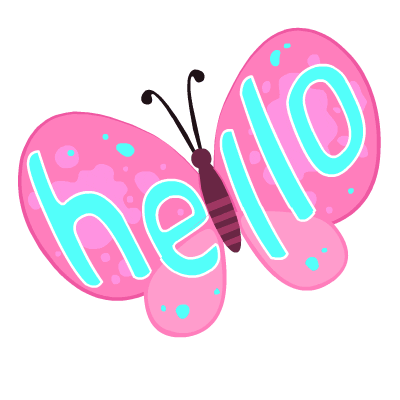 6. razred, ANGLEŠČINAPouk na daljavo, 25.  marec 2020, 7. uraDistance learning during temporary school closure6. razred, ANGLEŠČINAPouk na daljavo, 25.  marec 2020, 7. uraDistance learning during temporary school closureNASLOV  URE:  There is/ there are -vajeNASLOV  URE:  There is/ there are -vajeNASLOV  URE:  There is/ there are -vajeZAPOREDNA ŠT. URE pouka na daljavo: 7.DATUM: 25. 3. 2020RAZRED: 6. Hello,  let's practice there is/are.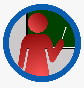  Hello,  let's practice there is/are. Hello,  let's practice there is/are. Prepiši v zvezek. 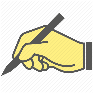   .               Samostalniki v ednini: is/isn’tTHERE IS  a school in our town There’s a school  in our town.There ISN’T a museum in our town..               Samostalniki v množini: are/aren’tTHERE ARE five  children in  the park.   There aren’t  eight days in a week.  Prepiši v zvezek.   .               Samostalniki v ednini: is/isn’tTHERE IS  a school in our town There’s a school  in our town.There ISN’T a museum in our town..               Samostalniki v množini: are/aren’tTHERE ARE five  children in  the park.   There aren’t  eight days in a week.  Prepiši v zvezek.   .               Samostalniki v ednini: is/isn’tTHERE IS  a school in our town There’s a school  in our town.There ISN’T a museum in our town..               Samostalniki v množini: are/aren’tTHERE ARE five  children in  the park.   There aren’t  eight days in a week.  Prepiši v zvezek in vstavi IS/ISN’T / ARE (resnične povedi za našo šolo).There ________________1 a gym (telovadnica)  opposite the school. There ______________2 a swimming pool at our school. There ______________3 big classrooms in our school. There _____________4 a school library downstairs. There _____________5 many chairs in a canteen (jedilnica).REŠITEV: 1 is  2 isn’t  3are 4 are  5 are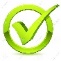  Prepiši v zvezek in vstavi IS/ISN’T / ARE (resnične povedi za našo šolo).There ________________1 a gym (telovadnica)  opposite the school. There ______________2 a swimming pool at our school. There ______________3 big classrooms in our school. There _____________4 a school library downstairs. There _____________5 many chairs in a canteen (jedilnica).REŠITEV: 1 is  2 isn’t  3are 4 are  5 are Prepiši v zvezek in vstavi IS/ISN’T / ARE (resnične povedi za našo šolo).There ________________1 a gym (telovadnica)  opposite the school. There ______________2 a swimming pool at our school. There ______________3 big classrooms in our school. There _____________4 a school library downstairs. There _____________5 many chairs in a canteen (jedilnica).REŠITEV: 1 is  2 isn’t  3are 4 are  5 areNa tem naslovu  lahko vadiš  besedišče https://learnenglishkids.britishcouncil.org/category/topics/towns-and-cities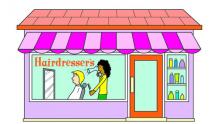 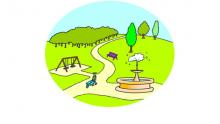 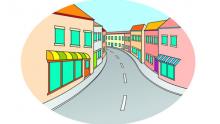 Places in town 2      Places in town 1             Places in town 3Na tem naslovu  lahko vadiš  besedišče https://learnenglishkids.britishcouncil.org/category/topics/towns-and-citiesPlaces in town 2      Places in town 1             Places in town 3Na tem naslovu  lahko vadiš  besedišče https://learnenglishkids.britishcouncil.org/category/topics/towns-and-citiesPlaces in town 2      Places in town 1             Places in town 3